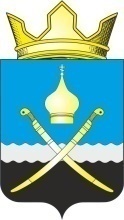 Российская ФедерацияРостовская область, Тацинский районМуниципальное образование «Михайловское сельское поселение»Администрация Михайловского сельского поселения__________________________________________________________________ПОСТАНОВЛЕНИЕ11  сентября  2019 года                   №  144                                    х. Михайлов         В соответствии со статьей 11 Федерального закона от 21 декабря 1994 года N 68-ФЗ "О защите населения и территорий от чрезвычайных ситуаций природного и техногенного характера", Федеральным законом от 6 октября 2003 года N 131-ФЗ "Об общих принципах организации местного самоуправления в Российской Федерации", - П О С Т А Н О В Л Я Ю :В целях оперативного управления мероприятиями по предупреждению и ликвидации возможных чрезвычайных ситуаций, связанных в результате вредного воздействия вод в паводковый период на территории муниципального образования «Михайловское сельское поселение» Тацинского муниципального района Ростовской области:1.1. Создать противопаводковую комиссию муниципального образования Михайловское сельское поселение.1.2. Утвердить Положение о противопаводковой комиссии (приложение 1).1.3. Утвердить состав комиссии (приложение 2).1.4. Пунктом временного размещения и питания граждан, попавших в зону подтопления считать МБОУ Михайловская СОШ.2. Настоящее постановление вступает в законную силу с момента его подписания. 3. Контроль за исполнением настоящего постановления оставляю за собой.Глава  администрации Михайловского        сельского  поселения 							Л.С. ПрисяжнюкПриложение № 1                                                                к постановлению администрации                                                                    Михайловского сельского поселения                                                                                        № 144  от  11.09.2019 г.ПОЛОЖЕНИЕо противопаводковой комиссииОбщие положения          Противопаводковая комиссия Михайловского сельского поселения Тацинского района(далее Комиссия) является временным координирующим органом районного звена территориальной подсистемы РСЧС, создаваемым в угрожаемый период, и предназначена для организации и выполнения работ в период весенне-летнего половодья, дождевых паводков и наводнения по предупреждению чрезвычайных ситуаций, уменьшению ущерба при их возникновении и ликвидации их последствий, а также координации деятельности по этим вопросам предприятий, организаций и учреждений, расположенных на территории Михайловского сельского поселения Тацинского  района, независимо от ведомственной принадлежности и форм собственности.          В своей деятельности Комиссия руководствуется требованиями Федерального закона «О защите населения и территорий от чрезвычайных ситуаций природного и техногенного характера», решениями КЧС и ОПБ Михайловского  сельского поселения Тацинского района и настоящего Положения.          Комиссия осуществляет свою деятельность под руководством главы Администрации Михайловского сельского поселения Тацинского района.Основные задачи Комиссии          Основными задачами являются:          - организация и контроль за осуществлением противопаводковых мероприятий, а также обеспечение надежности работы потенциально опасных объектов, объектов жизнеобеспечения и снижения последствий чрезвычайных ситуаций, защиты населения при наводнении;          - организация наблюдения и контроля за состоянием окружающей среды и прогнозирование чрезвычайных ситуаций;          - обеспечение готовности органов управления, сил и средств к действиям в чрезвычайных ситуациях, а также создание и поддержание в состоянии готовности пунктов управления;          - организация разработки нормативных правовых актов в области защиты населения и территории станицы от чрезвычайных ситуаций;           - руководство работами по ликвидации чрезвычайных ситуаций, организация привлечения трудоспособного населения к этим работам;          - планирование и организация эвакуации населения, размещения эвакуируемого населения и возвращения его после ликвидации чрезвычайных ситуаций в места постоянного проживания;          - организация сбора и обмена информацией в области защиты населения и территорий от чрезвычайных ситуаций. Права Комиссии          Комиссия имеет право:          - заслушивать на своих заседаниях руководителей объектов и давать им обязательные для исполнения указания о принятии неотложных мер по противопаводковым мероприятиям;          - осуществлять контроль за подготовкой и готовностью сил и средств к ликвидации чрезвычайных ситуаций на территории поселения;          - принимать решения о проведении экстренных мер по обеспечению защиты населения и территорий от последствий наводнения, снижению ущерба от них и ликвидации этих последствий на всей территории поселения;          - привлекать силы и средства предприятий и организаций для проведения мероприятий по предупреждению и ликвидации чрезвычайных ситуаций;          - устанавливать, при необходимости, в зонах чрезвычайных ситуаций особый режим работы предприятий, организаций и учреждений, а также порядок въезда и выезда граждан и их поведения;          - требовать от всех предприятий, организаций и учреждений, независимо от их принадлежности, расположенных на территории Тацинского сельского поселения, представления в комиссию информации о паводковых ситуациях, а также оперативной информации о ходе ликвидации их последствий.Состав Комиссии          Председателем Комиссии является глава Администрации Михайловского сельского поселения. Председатель Комиссии несет персональную ответственность за выполнение возложенных на Комиссию задач и функций.          Председатель Комиссии:          -  распределяет и утверждает обязанности между членами Комиссии;          - привлекает в установленном порядке при угрозе наводнения и возникновения чрезвычайной ситуации силы и средства, независимо от их принадлежности, для выполнения работ по предотвращению и ликвидации чрезвычайных ситуаций;          -  вводит режим функционирования звена территориальной подсистемы РСЧС в зависимости от сложившейся обстановки.Организация работы Комиссии          Персональный состав Комиссии утверждается главой Администрации Михайловского сельского поселения Тацинского  района.Члены Комиссии участвуют в заседаниях без права замены.          Работа Комиссии организуется по плану работы ежемесячно в период половодья.          Работа Комиссии оформляется протоколом, по результатам рассмотрения вопросов принимает решения, обязательные для исполнения всеми органами управления, а также предприятиями, организациями и учреждениями независимо от их ведомственной подчиненности и форм собственности.          Регистрация, учет и организация контроля исполнения решений Комиссии осуществляются секретарем.          В период между заседаниями Комиссии решения принимаются председателем или его заместителем и доводятся до исполнителей в виде соответствующих указаний или поручений.                                                                Приложение № 2                                                               к постановлению администрацииМихайловского сельского поселения№ 144  от  11.09.2019 г.Состав противопаводковой комиссииО создании противопаводковой комиссии муниципального образования «Михайловское сельское поселение» ПРЕДСЕДАТЕЛЬ КОМИССИИПРЕДСЕДАТЕЛЬ КОМИССИИПРЕДСЕДАТЕЛЬ КОМИССИИ1Глава Администрации Михайловского  сельского поселенияПрисяжнюкЛариса СергеевнаЗАМЕСТИТЕЛЬ ПРЕДСЕДАТЕЛЯ КОМИССИИЗАМЕСТИТЕЛЬ ПРЕДСЕДАТЕЛЯ КОМИССИИЗАМЕСТИТЕЛЬ ПРЕДСЕДАТЕЛЯ КОМИССИИ2Ведущий специалист Администрации Михайловского сельского поселенияПлешаковаНаталья ВасильевнаЧЛЕНЫ КОМИССИИЧЛЕНЫ КОМИССИИЧЛЕНЫ КОМИССИИ3Главный бухгалтер Администрации Михайловского сельского поселенияТитоваЛюбовь Валерьевна4Ведущий специалист по вопросам имущественных и земельных отношений, вопросам природоохранной деятельности, планировки территории, земельного контроля, собираемости налоговСкляроваОльга СеменовнаСЕКРЕТАРЬ КОМИССИИСЕКРЕТАРЬ КОМИССИИСЕКРЕТАРЬ КОМИССИИ5Специалист 1 категории по вопросам ГО ЧС, благоустройства и  работе с обращениями граждан, КалдузоваЮлия Юрьевна